DSWD DROMIC Report on the Fire Incident in Brgy. Poponto, Bautista, Pangasinan15 March 2022, 6PMSituation OverviewOn 04 February 2022 around 1:00 AM, a fire incident transpired in Brgy. Poponto, Bautista, Pangasinan. The cause of fire was an unattended mosquito repellant coil.Source: DSWD-Field Office (FO) CARStatus of Affected Areas and PopulationA total of one (1) family or nine (9) persons were affected in Brgy. Poponto, Bautista, Pangasinan (see Table 1).Table 1. Number of Affected Families / Persons        Note: Out of nine (9) family members affected, two (2) persons were deceased. Source: DSWD-FO IStatus of Displaced PopulationOutside Evacuation CenterA total of one (1) family or seven (7) persons have temporarily stayed with their relatives and/or friends (see Table 2).Table 2. Number of Displaced Families / Persons Outside Evacuation Center Source: DSWD-FO IDamaged HousesA total one (1) house was totally damaged by the fire incident (see Table 3). Table 3. Number of Damaged HousesSource: DSWD-FO ICost of Humanitarian Assistance ProvidedA total of ₱12,023.00 worth of assistance was provided by to the affected families; of which, ₱10,963.00 from the DSWD and ₱1,060.00 was provided by the Local Government Unit (see Table 4).Table 4. Cost of Assistance Provided to Affected Families / Persons Source: DSWD-FO I*****This first and final report is based on the latest report submitted by DSWD-FO I on 18 February 2022. The Disaster Response Operations Monitoring and Information Center (DROMIC) of DSWD-DRMB continues to closely coordinate with DSWD-FO I for any request of Technical Assistance and Resource Augmentation (TARA).PHOTO DOCUMENTATION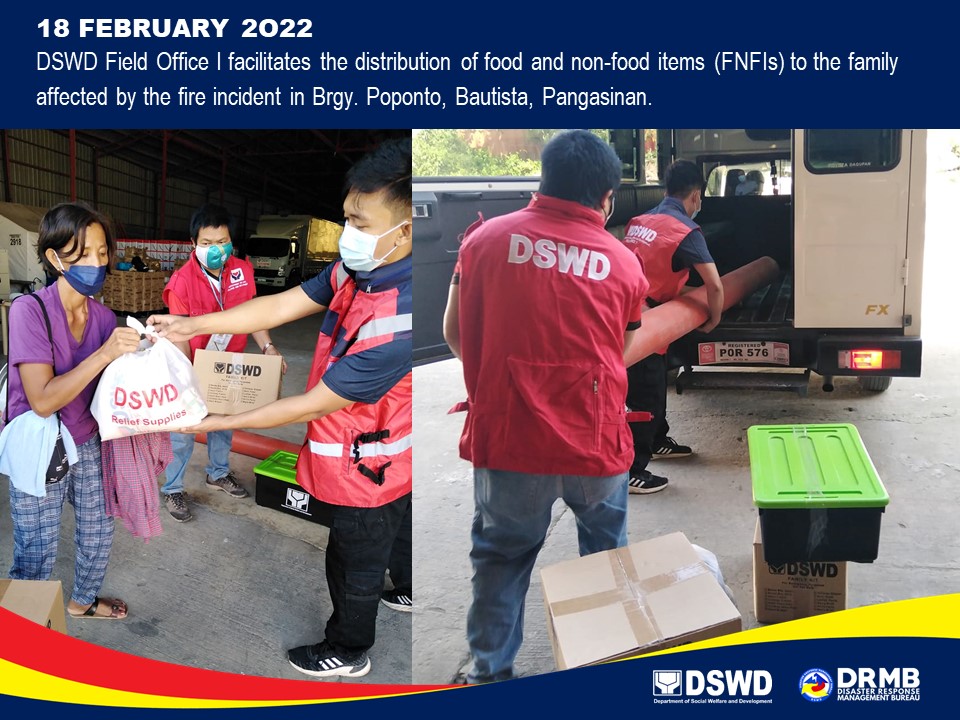 REGION / PROVINCE / MUNICIPALITY REGION / PROVINCE / MUNICIPALITY  NUMBER OF AFFECTED  NUMBER OF AFFECTED  NUMBER OF AFFECTED REGION / PROVINCE / MUNICIPALITY REGION / PROVINCE / MUNICIPALITY  Barangays  Families  Persons GRAND TOTALGRAND TOTAL1  1  9 REGION IREGION I1  1  9 PangasinanPangasinan1  1  9 Bautista1  1  9 REGION / PROVINCE / MUNICIPALITY REGION / PROVINCE / MUNICIPALITY  NUMBER OF DISPLACED  NUMBER OF DISPLACED  NUMBER OF DISPLACED  NUMBER OF DISPLACED REGION / PROVINCE / MUNICIPALITY REGION / PROVINCE / MUNICIPALITY  OUTSIDE ECs  OUTSIDE ECs  OUTSIDE ECs  OUTSIDE ECs REGION / PROVINCE / MUNICIPALITY REGION / PROVINCE / MUNICIPALITY  Families  Families  Persons  Persons REGION / PROVINCE / MUNICIPALITY REGION / PROVINCE / MUNICIPALITY  CUM  NOW  CUM  NOW GRAND TOTALGRAND TOTAL 1  1  7  7 REGION IREGION I 1  1  7  7 PangasinanPangasinan 1  1  7  7 Bautista 1  1  7  7 REGION / PROVINCE / MUNICIPALITY REGION / PROVINCE / MUNICIPALITY NO. OF DAMAGED HOUSES NO. OF DAMAGED HOUSES NO. OF DAMAGED HOUSES REGION / PROVINCE / MUNICIPALITY REGION / PROVINCE / MUNICIPALITY  Total  Totally  Partially GRAND TOTALGRAND TOTAL 1  1 - REGION IREGION I 1  1 - PangasinanPangasinan 1  1 - Bautista 1  1  - REGION / PROVINCE / MUNICIPALITY REGION / PROVINCE / MUNICIPALITY  COST OF ASSISTANCE  COST OF ASSISTANCE  COST OF ASSISTANCE  COST OF ASSISTANCE  COST OF ASSISTANCE REGION / PROVINCE / MUNICIPALITY REGION / PROVINCE / MUNICIPALITY  DSWD  LGU  NGOs  OTHERS  GRAND TOTAL GRAND TOTALGRAND TOTAL 10,963.00 1,060.00 - - 12,023.00 REGION IREGION I 10,963.001,060.00- - 12,023.00PangasinanPangasinan10,963.001,060.00- - 12,023.00Bautista10,963.001,060.00 -  -  10,524.98 Prepared by:JOANNA CAMILLE R. JACINTOReleased by:RODEL V. CABADDU